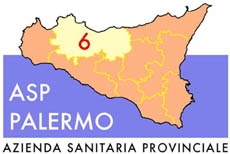 Sede legale: Via G. Cusmano, 24 – 90141  PALERMOC.F. e P. I.V.A.: 05841760829OGGETTO: Procedura aperta  per affidamento servizio di vigilanza di taluni PP.OO  dell’A.S.P.  Palermo.CHIARIMENTI  n. 2            Con  riferimento alla gara distinta in oggetto, si precisa quanto segue: Al  termine dell’avvenuto sopralluogo,l’apposito attestato, rilasciato dai Responsabili dei presidi oggetto della gara, dovrà essere inserito all’interno della busta “A”- documentazione amministrativa.DATA_______________________________PROT. N°_______________________________